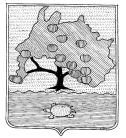 КОМИТЕТ ПО УПРАВЛЕНИЮ МУНИЦИПАЛЬНЫМ ИМУЩЕСТВОМ АДМИНИСТРАЦИИ МУНИЦИПАЛЬНОГО ОБРАЗОВАНИЯ «ПРИВОЛЖСКИЙ РАЙОН» АСТРАХАНСКОЙ ОБЛАСТИРАСПОРЯЖЕНИЕот « 21 »  06  _ 2022 г. № 1372р.с. Началово Об установлении публичного сервитутав отношении земельного участка,расположенного по адресу:Астраханская область, Приволжский район	  На основании ходатайства публичного акционерного общества «Россети Юг», в соответствии со ст. 39.43 Земельного кодекса Российской Федерации, Постановлением Правительства Астраханской области № 232 от 26.05.2020 «О внесении изменений в постановление Правительства Астраханской области от 26.11.2010 № 474-П», ст.ст. 63,64 Устава муниципального образования «Приволжский район» Астраханской области, подпунктом 3.1.5 пункта 3 Положения о комитете по управлению муниципальным имуществом администрации муниципального образования «Приволжский район» Астраханской области:	1. Установить публичный сервитут на части земельных участков, расположенных по адресу: Астраханская область, Приволжский район с кадастровыми номерами: 30:09:050404:390, Приволжский муниципальный район, Сельское поселение Началовский сельсовет, село Началово, улица Советская, з/у 1Г; 30:09:050404:389, Приволжский муниципальный район, Сельское поселение Началовский сельсовет, село Началово, улица Советская, з/у 1Б; 30:09:050404:382, Приволжский муниципальный район, Сельское поселение Началовский сельсовет, село Началово, ул. Степная, 10А; 30:09:050404:381, Приволжский муниципальный район, Сельское поселение Началовский сельсовет, село Началово, ул. Степная, 10; 30:09:050403:496, Приволжский район, с. Началово, ул. Виноградная; 30:09:050404:160, р-н Приволжский, с. Началово, ул. Степная, 8 А; 30:09:000000:649, р-н Приволжский, с Началово, ул Прудовая, Озерная, Родниковая; 30:09:000000:385, р-н Приволжский, муниципальное образование «Началовский сельсовет»; 30:09:050403:88, р-н Приволжский, с. Началово, ул. Молодежная, 7, относится к кв. 1; 30:09:050403:80, р-н Приволжский, с. Началово, ул. Молодежная, 5, относится к кв. 1; 30:09:050403:7, р-н Приволжский, с. Началово, ул. Молодежная, 5а; 30:09:050403:440, Приволжский район, с. Началово, ул. Бекетова, 15; 30:09:050403:426, Приволжский район, с. Началово, ул. Прохладная, 19; 30:09:050403:272, р-н Приволжский, с. Началово, ул. Молодежная, 19 кв. 1; 30:09:050403:270, р-н Приволжский, с Началово, ул Молодежная, 26; 30:09:050403:269, р-н Приволжский, с Началово, ул Молодежная, 26А; 30:09:050403:26, р-н Приволжский, с Началово, ул Молодежная, 10, относится к кв. 1; 30:09:050403:213, р-н Приволжский, с Началово, ул Прохладная, 11; 30:09:050403:176, р-н Приволжский, с. Началово, ул. Молодежная, 16 относящийся к кв. 1; 30:09:050403:175, р-н Приволжский, с. Началово, ул. Молодежная, 16 А; 30:09:050403:174, р-н Приволжский, с. Началово, ул. Молодежная, 17 относится к кв. 2; 30:09:050403:166, р-н Приволжский, с. Началово, ул. Бекетова, 11; 30:09:050403:142, р-н Приволжский, с. Началово, ул. Молодежная, 17 А; 30:09:050403:140, р-н Приволжский, с Началово, ул Молодежная, 12, относящийся к кв. 1; 30:09:050403:128, р-н Приволжский, с. Началово, ул. Молодежная, 1 А; 30:09:050403:118, р-н Приволжский, с Началово, ул Молодежная, 17, относится к кв. 1; 30:09:050401:2124, р-н Приволжский, с Началово, ул Чапаева, 1 относящийся к кв. 2; 30:09:050201:60, р-н Приволжский, с Началово, ул Прохладная, 9; 30:09:050201:52, р-н Приволжский, с. Началово, ул. Прохладная, 13; 30:09:050201:50, р-н Приволжский, с. Началово, ул. Бекетова, 17; 30:09:050201:29, р-н Приволжский, с. Началово, ул. Бекетова, 16; 30:09:050203:93, р-н Приволжский, с Началово, ул Озерная, 1; 30:09:050203:82, р-н Приволжский, с Началово, ул Родниковая, 2; 30:09:050203:70, р-н Приволжский, с Началово, ул Родниковая, 3; 30:09:050203:69, р-н Приволжский, с Началово, ул Родниковая, 1; 30:09:050203:61, р-н Приволжский, с Началово, ул Прудовая, 2; 30:09:050203:52, р-н Приволжский, с Началово, ул Прудовая, 11; 30:09:050203:51, р-н Приволжский, с Началово, ул Прудовая, 9; 30:09:050203:50, р-н Приволжский, с Началово, ул Прудовая, 7; 30:09:050203:49, р-н Приволжский, с Началово, ул Прудовая, 5; 30:09:050203:48, р-н Приволжский, с Началово, ул Прудовая, 3; 30:09:050203:47, р-н Приволжский, с Началово, ул Прудовая, 1; 30:09:050203:45, р-н Приволжский, с Началово, ул Озерная, 26; 30:09:050203:253, р-н Приволжский, с Началово, ул А.Васнецова; 30:09:050203:143, Приволжский р-н, с. Началово, ул. Прудовая; 30:09:050203:142, Приволжский р-н, с. Началово, ул. Прудовая; 30:09:050203:130, р-н Приволжский, с. Началово, ул. И. Репина, 6; 30:09:050203:129, р-н Приволжский, с Началово, ул И.Репина, 8; 30:09:050203:128, р-н Приволжский, с. Началово, ул. И. Репина, 10; 30:09:050203:127, р-н Приволжский, с. Началово, ул. И. Репина, 12; 30:09:050203:126, р-н Приволжский, с. Началово, ул. И. Репина, 14; 30:09:050203:125, р-н Приволжский, с. Началово, ул. И. Репина, 16; 30:09:050203:118, р-н Приволжский, с. Началово, ул. И. Репина; 30:09:050203:117, р-н Приволжский, с. Началово, ул. А.Васнецова, 15; 30:09:050203:116, р-н Приволжский, с Началово, ул Озерная, 24; 30:09:050203:115, р-н Приволжский, с Началово, ул Озерная, 22; 30:09:050203:114, р-н Приволжский, с Началово, ул Озерная, 20; 30:09:050203:113, р-н Приволжский, с Началово, ул Озерная, 18; 30:09:050203:112, р-н Приволжский, с Началово, ул Озерная, 16; 30:09:050203:111, р-н Приволжский, с Началово, ул Озерная, 14; 30:09:050203:110, р-н Приволжский, с Началово, ул Озерная, 12; 30:09:050203:109, р-н Приволжский, с Началово, ул Озерная, 10; 30:09:050203:108, р-н Приволжский, с Началово, ул Озерная, 8; 30:09:050203:107, р-н Приволжский, с Началово, ул Озерная, 6; 30:09:050203:106, р-н Приволжский, с Началово, ул Озерная, 4; 30:09:050203:105, р-н Приволжский, с Началово, ул Озерная, 2; 30:09:050201:37, р-н Приволжский, с. Началово, ул. Бекетова, 13; 30:09:050401:2197, р-н Приволжский, с Началово, ул Молодежная, 5/2., а также в отношении земельных участков сведения о прохождении границ которых не содержаться в едином государственном реестре недвижимости, но фактически расположены в границах устанавливаемого публичного сервитута, объекта электросетевого хозяйства ВЛ-0,4 кВ от ГКТП 520 ф.20 ПС Началово.2. Публичный сервитут устанавливается по ходатайству публичного акционерного общества «Россети Юг» (ОГРН 1076164009096, ИНН 6164266561, юридический адрес: 344002, Российская Федерация, Ростовская область, г. Ростов-на-Дону, ул. Большая Садовая, д. 49) в целях размещения объектов электросетевого хозяйства, их неотъемлемых технологических частей на территории Приволжского района Астраханской области. 3. Утвердить границы публичного сервитута, согласно приложению.4. Срок публичного сервитута – 49 (сорок девять) лет.5. Использование земельных участков и (или) расположенных на них объектов недвижимости будет затруднено только при предотвращении или устранении аварийных ситуаций.6. Капитальный ремонт объектов электросетевого хозяйства производится с предварительным уведомлением собственников (землепользователей, землевладельцев, арендаторов) земельных участков 1 раз в 12 лет (продолжительность не превышает три месяца для земельных участков, предназначенных для жилищного строительства, ведения личного подсобного хозяйства, садоводства, огородничества; не превышает один год-в отношении иных земельных участков)7. Обладатель публичного сервитута обязан привести земельный участок в состояние, пригодное для использования в соответствии с видом разрешенного использования, в сроки, предусмотренные пунктом 8 статьи 39.50 Земельного Кодекса Российской Федерации.8. В течении пяти рабочих дней со дня принятия распоряжения:8.1. Разместить распоряжение об установлении публичного сервитута на официальном сайте комитета по управлению муниципальным имуществом администрации муниципального образования «Приволжский район» Астраханской области в информационно-телекоммуникационной сети «Интернет»;8.2. Обеспечить опубликование указанного решения (за исключением приложений к нему) в порядке, установленном для официального опубликования (обнародования) муниципальных правовых актов уставом поселения, городского округа (муниципального района в случае, если земельные участки и (или) земли, в отношении которых установлен публичный сервитут, расположены на межселенной территории) по месту нахождения земельных участков, в отношении которых принято указанное решение.8.3. Направить копию распоряжения правообладателям земельных участков в отношении которых принято решение об установлении публичного сервитута.8.4. Направить копию распоряжения об установлении публичного сервитута в орган регистрации прав.8.5. Направить обладателю публичного сервитута копию решения об установлении публичного сервитута, сведения о лицах, являющихся правообладателями земельных участков, сведения о лицах, подавших заявления об их учете.Заместитель главы  Председатель комитета                                                                                                        Р.И. Усманов